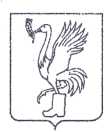 СОВЕТ ДЕПУТАТОВТАЛДОМСКОГО ГОРОДСКОГО ОКРУГА МОСКОВСКОЙ ОБЛАСТИ141900, г. Талдом, пл. К. Маркса, 12                                                          тел. 8-(49620)-6-35-61; т/ф 8-(49620)-3-33-29 Р Е Ш Е Н И Еот __26 мая____  2022 г.                                                                       №  39┌                                                      ┐О согласовании передачи здания в безвозмездное пользование Муниципальному образовательному учреждению «Павловическая средняяобщеобразовательная школа»В соответствии с Федеральным законом от 6 октября 2003 года № 131-ФЗ «Об общих принципах организации местного самоуправления в Российской Федерации», руководствуясь ст. 47 Устава Талдомского городского округа Московской области зарегистрированного в Управлении Министерства юстиции Российской Федерации по Московской области 24.12.2018 года № RU 503650002018001, рассмотрев обращение главы Талдомского городского округа Московской области № 1220 от 19.05.2022 года, Совет депутатов Талдомского городского округа Московской областиРЕШИЛ:1. Согласовать передачу в безвозмездное пользование Муниципальному образовательному учреждению «Павловическая средняя общеобразовательная школа» здания сроком на 3 (три) года, с 01.06.2022 по 01.06.2025 гг., расположенное по адресу: МО, Талдомский г.о., д. Павловичи, д.30, общей площадью 1169,1 кв.м., кадастровый номер 50:01:0060558:66.2. Контроль над исполнением настоящего решения возложить на председателя Совета депутатов Талдомского городского округа  Московской области М.И. Аникеева.Председатель Совета депутатовТалдомского городского округа	    М.И. АникеевГлава Талдомского городского округа                                                                                               Ю.В. Крупенин